ГОРОДСКАЯ ОЛИМПИАДА ПО ГЕОМЕТРИИ2018 год10 классЗадача 1.На клетчатой доске размером 4×4 Петя закрашивает несколько клеток. Вася выиграет, если сможет накрыть все эти клетки не пересекающимися и не вылезающими за границу квадрата уголками из трёх клеток. Какое наименьшее количество клеток должен закрасить Петя, чтобы Вася не выиграл?Задача 2.В прямоугольнике проведена ломаная, соседние звенья которой перпендикулярны и равны меньшей стороне прямоугольника (см. рис). Найдите отношение сторон прямоугольника.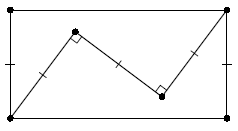 Задача 3.Дан куб с ребром 2. Покажите, как наклеить на него без наложений 10 квадратов со стороной 1 так, чтобы никакие квадраты не граничили по отрезку (по стороне или её части). Перегибать квадраты нельзя.Задача 4.Через некоторую точку, взятую внутри треугольника, проведены три прямые, параллельные сторонам. Эти прямые разбивают треугольник на шесть частей, три из которых – треугольники с площадями S1, S2, S3. Найдите площадь S данного треугольника.Задача 5.На доске была нарисована система координат и отмечены точки  A(1, 2)  и  B(3, 1). Систему координат стерли. Восстановите ее по двум отмеченным точкам.